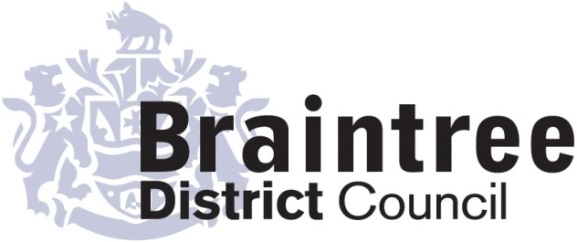 This impact assessment considers positive, negative or no impact on each of the 9 protected characteristics in relation to addressing the 3 aims of the Equality Duty that we as a public body must give due regard to;Eliminate unlawful discrimination, harassment and victimisation and other conduct prohibited by the Act.Advance equality of opportunity between people who share a protected characteristic and those who do not.Foster good relations between people who share a protected characteristic and those who do not.Directorate Service Title of policy, strategy, project or service Is the policy, strategy, project or service;      Existing                  New/proposed               Changed/Reviewed    Q 1. Aim of the policy, strategy, project or serviceQ 2. Who is this policy, strategy, project or service going to benefit or have a detrimental impact          on & how? Q3. Is this policy, strategy, project or service aimed at one of the protected characteristics?        If so, what justification is there for this? Q 4. Thinking about each of the protected characteristics does or could the policy, strategy,        project or service have a negative or positive impact?If the answer for any group is ‘negative’ or ‘unclear’ do a full EIAQ5. Thinking about each of the protected characteristics does or could the policy, strategy,          project or service help to support the 3 aims of the Equality Duty?If the answer for any group is ‘no’ do a full EIAQ 6. What evidence has been used (e.g. data, feedback, consultation & engagement, surveys) that may influence the policy, strategy, project or service? Q 7.  Using the responses to questions 4 & 5 should a full EIA be carried out on this          policy, strategy, project or service?         Yes                           No                     Provide your reasons for your response showing how you have considered due regard                          Completed by (Print name):                                                          Signature :       Approved by Head of Service (print name):                                                          Signature :                                                                   Date:GroupNegativePositive/No impactUnclearAgeDisabilityGender reassignmentMarriage & civil partnership (only in respect of eliminating unlawful discrimination).Pregnancy & maternityRaceReligion or beliefSexSexual orientation GroupYesNoUnclearAgeDisabilityGender reassignmentMarriage & civil partnership (only in respect of eliminating unlawful discrimination).Pregnancy & maternityRaceReligion or beliefSexSexual orientation GroupEvidenceAgeOur main source of data is the Housing Register. It shows that older people in the District at risk of homelessness are more likely to be housed in the social sector before they become homeless than the rest of the population. DisabilityOur data shows that we target access to suitable adapted housing to people with physical disabilities. The Strategy includes plans to assist people with mental health conditions to access suitable housing and/or support.Gender reassignmentNo specific evidence Pregnancy & maternityHomelessness law gives priority to pregnant mothers and households with children. Our Strategy includes ‘housing pathways’ specifically for families and pregnant mothers.   RaceA higher proportion of people from minority ethnic groups are registered for housing than in the population as a whole. Religion or beliefWe monitor the religion of applicants to the Housing Register and people who approach us as homeless.  SexHomelessness legislation gives priority to families with dependent children. Women are more likely to be the main carer for children and so the lead applicant is more likely to be female.We also help people who are experiencing domestic abuse. Again, this is more likely to be women than men.Sexual orientation Applicants are asked their sexual orientation as they apply for assistance. 